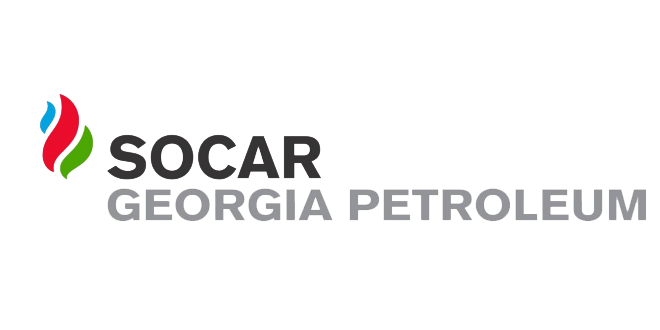 ელექტრონული ტენდერის განაცხადი№1ტენდერის აღწერილობააგს-ურბნის კომპლექსზე მილსადენის მოწყობა2კონკრეტული დავალება D110 PN16 მილსადენის მოწყობა3მოთხოვნები პრეტენდენტების მიმართ5 წლიანი გამოცდილება4გადახდის პირობები განიხილება პრეტენდენტის შემოთავაზება5ტენდერის ვადები 10 კალენდარული დღე6ხელშკeრულების ვადები 30 კალენდარული დღე7საგარანტიო პირობები 2 წელი გარანტია 8sakontaqto piriგიორგი ლოლაძე 555751505